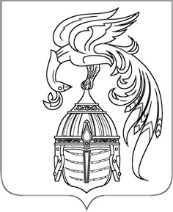 ИВАНОВСКАЯ ОБЛАСТЬАДМИНИСТРАЦИЯ ЮЖСКОГО МУНИЦИПАЛЬНОГО РАЙОНАПОСТАНОВЛЕНИЕот __________________ №________-пг. ЮжаОб утверждении Правил определения требований к закупаемым органами местного самоуправления Южского муниципального района и Южского городского поселения, их структурными (функциональными) подразделениями и подведомственными им казенными и бюджетными учреждениями, муниципальными унитарными предприятиями отдельным видам товаров, работ, услуг (в том числе предельных цен товаров, работ, услуг)В соответствии со статьей 19 Федерального закона от 05.04.2013 г. № 44-ФЗ «О контрактной системе в сфере закупок товаров, работ, услуг для обеспечения государственных и муниципальных нужд», постановлением Правительства РФ от 02.09.2015 г. № 926  «Об утверждении общих правил определения требований к закупаемым заказчиками отдельным видам товаров, работ, услуг (в том числе предельных цен товаров, работ, услуг)», постановлением Администрации Южского муниципального района от 07.12.2015 г. № 701-п «Об утверждении требований к порядку разработки и принятия правовых актов о нормировании в сфере закупок, содержанию указанных актов и обеспечению их исполнения», Администрация Южского муниципального района  п о с т а н о в л я е т:1. Утвердить прилагаемые Правила определения требований к закупаемым органами местного самоуправления Южского муниципального района и Южского городского поселения, их структурными (функциональными) подразделениями и подведомственными им казенными и бюджетными учреждениями, муниципальными унитарными предприятиями отдельным видам товаров, работ, услуг (в том числе предельных цен товаров, работ, услуг).2. Рекомендовать главным распорядителям средств бюджета Южского муниципального района и Южского городского поселения разработать в соответствии с Правилами, утвержденными настоящим постановлением, и утвердить требования к закупаемым ими и подведомственными им казенными и бюджетными учреждениями, муниципальными унитарными предприятиями отдельным видам товаров, работ, услуг (в том числе предельные цены товаров, работ, услуг) в срок, обеспечивающий реализацию указанных требований.3. Признать утратившими силу: - постановление Администрации Южского муниципального района от 30.05.2016 № 340-п "Об утверждении Правил определения требований к закупаемым органами местного самоуправления Южского муниципального района и Южского городского поселения и подведомственными им казенными и бюджетными учреждениями, муниципальными унитарными предприятиями отдельным видам товаров, работ, услуг (в том числе предельных цен товаров, работ, услуг)";- постановление Администрации Южского муниципального района от 24.03.2017 № 284-п "О внесении изменений в постановление администрации Южского муниципального района от 30.05.2016 № 340-п "Об утверждении Правил определения требований к закупаемым органами местного самоуправления Южского муниципального района и Южского городского поселения и подведомственными им казенными и бюджетными учреждениями отдельным видам товаров, работ, услуг (в том числе предельных цен товаров, работ, услуг)";- постановление Администрации Южского муниципального района от 19.02.2018 № 165-п "О внесении изменений в постановление Администрации Южского муниципального района от 30.05.2016 № 340-п "Об утверждении Правил определения требований к закупаемым органами местного самоуправления Южского муниципального района и Южского городского поселения и подведомственными им казенными и бюджетными учреждениями, муниципальными унитарными предприятиями отдельным видам товаров, работ, услуг (в том числе предельных цен товаров, работ, услуг)".4. Отделу управления закупками Администрации Южского муниципального района разместить настоящее постановление на официальном сайте единой информационной системы в сфере закупок в информационно-телекоммуникационной сети "Интернет" для размещения заказов на поставки товаров, выполнение работ, оказание услуг (www.zakupki.gov.ru).5. Опубликовать настоящее постановление в официальном издании «Правовой Вестник Южского муниципального района» и разместить на официальном сайте Южского муниципального района в информационно-телекоммуникационной сети «Интернет».Глава  Южского муниципального района                         	 В.И. Оврашко Приложение к постановлению Администрации Южского муниципального районаот _________________ № _______-пП Р А В И Л Аопределения требований к закупаемым органами местного самоуправления Южского муниципального района и Южского городского поселения, их структурными (функциональными) подразделениями и подведомственными им казенными и бюджетными учреждениями, муниципальными унитарными предприятиями отдельным видам товаров, работ, услуг (в том числе предельных цен товаров, работ, услуг)1. Настоящие Правила устанавливают порядок определения требований к закупаемым органами местного самоуправления Южского муниципального района и Южского городского поселения, их структурными (функциональными) подразделениями и подведомственными им казенными и бюджетными учреждениями, муниципальными унитарными предприятиями отдельным видам товаров, работ, услуг (в том числе предельных цен товаров, работ, услуг).2. Органы местного самоуправления Южского муниципального района и Южского городского поселения, их структурные (функциональные) подразделениями утверждают определенные в соответствии с настоящими Правилами требования к закупаемым ими и подведомственными им казенными и бюджетными учреждениями, муниципальными унитарными предприятиями отдельным видам товаров, работ, услуг, включающие перечень отдельных видов товаров, работ, услуг, их потребительские свойства (в том числе качество) и иные характеристики (в том числе предельные цены товаров, работ, услуг) (далее - ведомственный перечень).Ведомственный перечень составляется по форме согласно приложению 1 на основании обязательного перечня отдельных видов товаров, работ, услуг, в отношении которых определяются требования к их потребительским свойствам (в том числе качеству) и иным характеристикам (в том числе предельные цены товаров, работ, услуг), предусмотренного приложением 2 (далее - обязательный перечень).В отношении отдельных видов товаров, работ, услуг, включенных в обязательный перечень, в ведомственном перечне определяются их потребительские свойства (в том числе качество) и иные характеристики (в том числе предельные цены указанных товаров, работ, услуг), если указанные свойства и характеристики не определены в обязательном перечне.Органы местного самоуправления Южского муниципального района и Южского городского поселения, их структурные (функциональные) подразделения в ведомственном перечне определяют значения характеристик (свойств) отдельных видов товаров, работ, услуг (в том числе предельные цены товаров, работ, услуг), включенных в обязательный перечень, в случае, если в обязательном перечне не определены значения таких характеристик (свойств) (в том числе предельные цены товаров, работ, услуг).3. Отдельные виды товаров, работ, услуг, не включенные в обязательный перечень, подлежат включению в ведомственный перечень при условии, если средняя арифметическая сумма значений следующих критериев превышает 20 процентов:а) доля расходов органов местного самоуправления Южского муниципального района и Южского городского поселения, их структурных (функциональных) подразделений и подведомственных им казенных и бюджетных учреждений, муниципальных унитарных предприятий на приобретение отдельного вида товаров, работ, услуг для обеспечения муниципальных нужд за отчетный финансовый год в общем объеме расходов этих муниципальных органов, их структурных (функциональных подразделениями и подведомственных им казенных и бюджетных учреждений, муниципальных унитарных предприятий на приобретение товаров, работ, услуг за отчетный финансовый год;б) доля контрактов органов местного самоуправления Южского муниципального района и Южского городского поселения, их структурных (функциональных) подразделений и подведомственных им казенных и бюджетных учреждений, муниципальных унитарных предприятий на приобретение отдельного вида товаров, работ, услуг для обеспечения муниципальных нужд, заключенных в отчетном финансовом году, в общем количестве контрактов этих муниципальных органов, их структурных (функциональных) подразделений и подведомственных им казенных и бюджетных учреждений, муниципальных унитарных предприятий на приобретение товаров, работ, услуг, заключенных в отчетном финансовом году.4. Органы местного самоуправления Южского муниципального района и Южского городского поселения, их структурные (функциональные) подразделения при включении в ведомственный перечень отдельных видов товаров, работ, услуг, не указанных в обязательном перечне, применяют установленные пунктом 3 настоящих Правил критерии исходя из определения их значений в процентном отношении к объему осуществляемых муниципальными органами, их структурными (функциональными) подразделениями и подведомственными им казенными и бюджетными учреждениями, муниципальными унитарными предприятиями закупок.5. В целях формирования ведомственного перечня муниципальные органы, их структурные (функциональные) подразделения вправе определять дополнительные критерии отбора отдельных видов товаров, работ, услуг и порядок их применения, не приводящие к сокращению значения критериев, установленных пунктом 3 настоящих Правил.6. Органы местного самоуправления Южского муниципального района и Южского городского поселения, их структурные (функциональные) подразделения при формировании ведомственного перечня вправе включить в него дополнительно:а) отдельные виды товаров, работ, услуг, не указанные в обязательном перечне и не соответствующие критериям, указанным в пункте 3 настоящих Правил;б) характеристики (свойства) товаров, работ, услуг, не включенные в обязательный перечень и не приводящие к необоснованным ограничениям количества участников закупки;в) значения количественных и (или) качественных показателей характеристик (свойств) товаров, работ, услуг, которые отличаются от значений, предусмотренных обязательным перечнем, и обоснование которых содержится в соответствующей графе приложения 1 к настоящим Правилам, в том числе с учетом функционального назначения товара, под которым для целей настоящих Правил понимаются цель и условия использования (применения) товара, позволяющие товару выполнять свое основное назначение, вспомогательные функции или определяющие универсальность применения товара (выполнение соответствующих функций, работ, оказание соответствующих услуг, территориальные, климатические факторы и другое).7. Значения потребительских свойств и иных характеристик (в том числе предельные цены) отдельных видов товаров, работ, услуг, включенных в ведомственный перечень, устанавливаются:а) с учетом групп должностей работников органов местного самоуправления Южского муниципального района и Южского городского поселения, их структурных (функциональных) подразделений и подведомственных им казенных и бюджетных учреждений, муниципальных унитарных предприятий, если затраты на их приобретение в соответствии с требованиями к определению нормативных затрат на обеспечение функций муниципальных органов, их структурных (функциональных) подразделений в том числе подведомственных им казенных учреждений, утвержденными постановлением администрации Южского муниципального района от 30.05.2016 № 338-п "Об утверждении Правил определения нормативных затрат на обеспечение функций муниципальных органов Южского муниципального района и Южского городского поселения, в том числе подведомственных им казенных учреждений" (далее - требования к определению нормативных затрат), определяются с учетом групп должностей работников;б) с учетом групп должностей работников, если затраты на их приобретение в соответствии с требованиями к определению нормативных затрат не определяются с учетом групп должностей работников, - в случае принятия соответствующего решения муниципальным органом.8. Дополнительно включаемые в ведомственный перечень отдельные виды товаров, работ, услуг должны отличаться от указанных в обязательном перечне отдельных видов товаров, работ, услуг кодом товара, работы, услуги в соответствии с Общероссийским классификатором продукции по видам экономической деятельности.Приложение 1к Правилам определения требований к закупаемыморганами местного самоуправления Южского муниципального района и Южского городского поселения, их структурными (функциональными) подразделениями и подведомственными им казенными и бюджетными учреждениями, муниципальными унитарными предприятиямиотдельным видам товаров, работ, услуг(в том числе предельных цен товаров, работ, услуг)П Е Р Е Ч Е Н Ьотдельных видов товаров, работ, услуг, их потребительские свойства (в том числе качество)и иные характеристики (в том числе предельные цены товаров, работ, услуг) к ним--------------------------------<*> Указывается в случае установления характеристик, отличающихся от значений, содержащихся в обязательном перечне отдельных видов товаров, работ, услуг, в отношении которых определяются требования к их потребительским свойствам (в том числе качеству) и иным характеристикам (в том числе предельные цены товаров, работ, услуг).Приложение 2к Правилам определения требований к закупаемыморганами местного самоуправления Южского муниципального района и Южского городского поселения, их структурными (функциональными) подразделениями и подведомственными им казенными и бюджетными учреждениями, муниципальными унитарными предприятиямиотдельным видам товаров, работ, услуг(в том числе предельных цен товаров, работ, услуг)Обязательный переченьотдельных видов товаров, работ, услуг, в отношении которыхопределяются требования к потребительским свойствам(в том числе качеству) и иным характеристикам(в том числе предельные цены товаров, работ, услуг)N п/пКод по ОКПД2Наименование отдельного вида товаров, работ, услугЕдиница измеренияЕдиница измеренияТребования к потребительским свойствам (в том числе качеству) и иным характеристикам, утвержденные Администрацией Южского муниципального района Требования к потребительским свойствам (в том числе качеству) и иным характеристикам, утвержденные Администрацией Южского муниципального района Требования к потребительским свойствам (в том числе качеству) и иным характеристикам, утвержденные органом местного самоуправления Южского муниципального района, их структурным (функциональным) подразделением и органом местного самоуправления Южского городского поселенияТребования к потребительским свойствам (в том числе качеству) и иным характеристикам, утвержденные органом местного самоуправления Южского муниципального района, их структурным (функциональным) подразделением и органом местного самоуправления Южского городского поселенияТребования к потребительским свойствам (в том числе качеству) и иным характеристикам, утвержденные органом местного самоуправления Южского муниципального района, их структурным (функциональным) подразделением и органом местного самоуправления Южского городского поселенияТребования к потребительским свойствам (в том числе качеству) и иным характеристикам, утвержденные органом местного самоуправления Южского муниципального района, их структурным (функциональным) подразделением и органом местного самоуправления Южского городского поселенияN п/пКод по ОКПД2Наименование отдельного вида товаров, работ, услугкод по ОКЕИнаименованиехарактеристиказначение характеристикихарактеристиказначение характеристикиобоснование отклонения значения характеристики от утвержденной Правительством Российской Федерациифункциональное назначение <*>Отдельные виды товаров, работ, услуг, включенные в обязательный перечень отдельных видов товаров, работ, услуг, предусмотренный приложением N 2 к Правилам определения требований к закупаемым органами местного самоуправления Южского муниципального района и Южского городского поселения и подведомственными им казенными и бюджетными учреждениями, муниципальными унитарными предприятиями отдельным видам товаров, работ, услуг (в том числе предельных цен товаров, работ, услуг), утвержденным настоящим постановлениемОтдельные виды товаров, работ, услуг, включенные в обязательный перечень отдельных видов товаров, работ, услуг, предусмотренный приложением N 2 к Правилам определения требований к закупаемым органами местного самоуправления Южского муниципального района и Южского городского поселения и подведомственными им казенными и бюджетными учреждениями, муниципальными унитарными предприятиями отдельным видам товаров, работ, услуг (в том числе предельных цен товаров, работ, услуг), утвержденным настоящим постановлениемОтдельные виды товаров, работ, услуг, включенные в обязательный перечень отдельных видов товаров, работ, услуг, предусмотренный приложением N 2 к Правилам определения требований к закупаемым органами местного самоуправления Южского муниципального района и Южского городского поселения и подведомственными им казенными и бюджетными учреждениями, муниципальными унитарными предприятиями отдельным видам товаров, работ, услуг (в том числе предельных цен товаров, работ, услуг), утвержденным настоящим постановлениемОтдельные виды товаров, работ, услуг, включенные в обязательный перечень отдельных видов товаров, работ, услуг, предусмотренный приложением N 2 к Правилам определения требований к закупаемым органами местного самоуправления Южского муниципального района и Южского городского поселения и подведомственными им казенными и бюджетными учреждениями, муниципальными унитарными предприятиями отдельным видам товаров, работ, услуг (в том числе предельных цен товаров, работ, услуг), утвержденным настоящим постановлениемОтдельные виды товаров, работ, услуг, включенные в обязательный перечень отдельных видов товаров, работ, услуг, предусмотренный приложением N 2 к Правилам определения требований к закупаемым органами местного самоуправления Южского муниципального района и Южского городского поселения и подведомственными им казенными и бюджетными учреждениями, муниципальными унитарными предприятиями отдельным видам товаров, работ, услуг (в том числе предельных цен товаров, работ, услуг), утвержденным настоящим постановлениемОтдельные виды товаров, работ, услуг, включенные в обязательный перечень отдельных видов товаров, работ, услуг, предусмотренный приложением N 2 к Правилам определения требований к закупаемым органами местного самоуправления Южского муниципального района и Южского городского поселения и подведомственными им казенными и бюджетными учреждениями, муниципальными унитарными предприятиями отдельным видам товаров, работ, услуг (в том числе предельных цен товаров, работ, услуг), утвержденным настоящим постановлениемОтдельные виды товаров, работ, услуг, включенные в обязательный перечень отдельных видов товаров, работ, услуг, предусмотренный приложением N 2 к Правилам определения требований к закупаемым органами местного самоуправления Южского муниципального района и Южского городского поселения и подведомственными им казенными и бюджетными учреждениями, муниципальными унитарными предприятиями отдельным видам товаров, работ, услуг (в том числе предельных цен товаров, работ, услуг), утвержденным настоящим постановлениемОтдельные виды товаров, работ, услуг, включенные в обязательный перечень отдельных видов товаров, работ, услуг, предусмотренный приложением N 2 к Правилам определения требований к закупаемым органами местного самоуправления Южского муниципального района и Южского городского поселения и подведомственными им казенными и бюджетными учреждениями, муниципальными унитарными предприятиями отдельным видам товаров, работ, услуг (в том числе предельных цен товаров, работ, услуг), утвержденным настоящим постановлениемОтдельные виды товаров, работ, услуг, включенные в обязательный перечень отдельных видов товаров, работ, услуг, предусмотренный приложением N 2 к Правилам определения требований к закупаемым органами местного самоуправления Южского муниципального района и Южского городского поселения и подведомственными им казенными и бюджетными учреждениями, муниципальными унитарными предприятиями отдельным видам товаров, работ, услуг (в том числе предельных цен товаров, работ, услуг), утвержденным настоящим постановлениемОтдельные виды товаров, работ, услуг, включенные в обязательный перечень отдельных видов товаров, работ, услуг, предусмотренный приложением N 2 к Правилам определения требований к закупаемым органами местного самоуправления Южского муниципального района и Южского городского поселения и подведомственными им казенными и бюджетными учреждениями, муниципальными унитарными предприятиями отдельным видам товаров, работ, услуг (в том числе предельных цен товаров, работ, услуг), утвержденным настоящим постановлениемОтдельные виды товаров, работ, услуг, включенные в обязательный перечень отдельных видов товаров, работ, услуг, предусмотренный приложением N 2 к Правилам определения требований к закупаемым органами местного самоуправления Южского муниципального района и Южского городского поселения и подведомственными им казенными и бюджетными учреждениями, муниципальными унитарными предприятиями отдельным видам товаров, работ, услуг (в том числе предельных цен товаров, работ, услуг), утвержденным настоящим постановлением1Дополнительный перечень отдельных видов товаров, работ, услуг, определенный органами местного самоуправления Южского муниципального района, их структурным (функциональным) подразделениям и органами местного самоуправления Южского городского поселенияДополнительный перечень отдельных видов товаров, работ, услуг, определенный органами местного самоуправления Южского муниципального района, их структурным (функциональным) подразделениям и органами местного самоуправления Южского городского поселенияДополнительный перечень отдельных видов товаров, работ, услуг, определенный органами местного самоуправления Южского муниципального района, их структурным (функциональным) подразделениям и органами местного самоуправления Южского городского поселенияДополнительный перечень отдельных видов товаров, работ, услуг, определенный органами местного самоуправления Южского муниципального района, их структурным (функциональным) подразделениям и органами местного самоуправления Южского городского поселенияДополнительный перечень отдельных видов товаров, работ, услуг, определенный органами местного самоуправления Южского муниципального района, их структурным (функциональным) подразделениям и органами местного самоуправления Южского городского поселенияДополнительный перечень отдельных видов товаров, работ, услуг, определенный органами местного самоуправления Южского муниципального района, их структурным (функциональным) подразделениям и органами местного самоуправления Южского городского поселенияДополнительный перечень отдельных видов товаров, работ, услуг, определенный органами местного самоуправления Южского муниципального района, их структурным (функциональным) подразделениям и органами местного самоуправления Южского городского поселенияДополнительный перечень отдельных видов товаров, работ, услуг, определенный органами местного самоуправления Южского муниципального района, их структурным (функциональным) подразделениям и органами местного самоуправления Южского городского поселенияДополнительный перечень отдельных видов товаров, работ, услуг, определенный органами местного самоуправления Южского муниципального района, их структурным (функциональным) подразделениям и органами местного самоуправления Южского городского поселенияДополнительный перечень отдельных видов товаров, работ, услуг, определенный органами местного самоуправления Южского муниципального района, их структурным (функциональным) подразделениям и органами местного самоуправления Южского городского поселенияДополнительный перечень отдельных видов товаров, работ, услуг, определенный органами местного самоуправления Южского муниципального района, их структурным (функциональным) подразделениям и органами местного самоуправления Южского городского поселения1XXXXXXXXXXXXN п/пКод по ОКПД2Наименование отдельного вида товаров, работ, услугТребования к потребительским свойствам (в том числе качеству) и иным характеристикам (в том числе предельные цены) отдельных видов товаров, работ, услугТребования к потребительским свойствам (в том числе качеству) и иным характеристикам (в том числе предельные цены) отдельных видов товаров, работ, услугТребования к потребительским свойствам (в том числе качеству) и иным характеристикам (в том числе предельные цены) отдельных видов товаров, работ, услугТребования к потребительским свойствам (в том числе качеству) и иным характеристикам (в том числе предельные цены) отдельных видов товаров, работ, услугТребования к потребительским свойствам (в том числе качеству) и иным характеристикам (в том числе предельные цены) отдельных видов товаров, работ, услугТребования к потребительским свойствам (в том числе качеству) и иным характеристикам (в том числе предельные цены) отдельных видов товаров, работ, услугТребования к потребительским свойствам (в том числе качеству) и иным характеристикам (в том числе предельные цены) отдельных видов товаров, работ, услугТребования к потребительским свойствам (в том числе качеству) и иным характеристикам (в том числе предельные цены) отдельных видов товаров, работ, услугТребования к потребительским свойствам (в том числе качеству) и иным характеристикам (в том числе предельные цены) отдельных видов товаров, работ, услугТребования к потребительским свойствам (в том числе качеству) и иным характеристикам (в том числе предельные цены) отдельных видов товаров, работ, услугТребования к потребительским свойствам (в том числе качеству) и иным характеристикам (в том числе предельные цены) отдельных видов товаров, работ, услугN п/пКод по ОКПД2Наименование отдельного вида товаров, работ, услугХарактеристикаЕдиница измеренияЕдиница измеренияОрганы местного самоуправления Южского муниципального района, их структурные (функциональные) подразделения и органы местного самоуправления Южского городского поселенияОрганы местного самоуправления Южского муниципального района, их структурные (функциональные) подразделения и органы местного самоуправления Южского городского поселенияОрганы местного самоуправления Южского муниципального района, их структурные (функциональные) подразделения и органы местного самоуправления Южского городского поселенияОрганы местного самоуправления Южского муниципального района, их структурные (функциональные) подразделения и органы местного самоуправления Южского городского поселенияОрганы местного самоуправления Южского муниципального района, их структурные (функциональные) подразделения и органы местного самоуправления Южского городского поселенияОрганы местного самоуправления Южского муниципального района, их структурные (функциональные) подразделения и органы местного самоуправления Южского городского поселенияПодведомственные органам местного самоуправления Южского муниципального района, их структурным (функциональным) подразделениям казенные и бюджетные учреждения, муниципальные унитарные предприятияПодведомственные органам местного самоуправления Южского муниципального района, их структурным (функциональным) подразделениям казенные и бюджетные учреждения, муниципальные унитарные предприятияN п/пКод по ОКПД2Наименование отдельного вида товаров, работ, услугХарактеристикаКод по ОКЕИНаименованиеВысшие должности, не отнесенные к муниципальным должностям муниципальной службыВысшие должности муниципальной службыГлавные должности муниципальной службыВедущие  должности муниципальной службыСтаршие и младшие должности муниципальной службыЛица, занимающие должности, не отнесенные к должностям муниципальной службы, осуществляющие техническое обеспечение деятельности в органах местного самоуправления Руководители Специалисты1.26.20.11Компьютеры портативные массой не более 10 кг, такие как ноутбуки, планшетные компьютеры, карманные компьютеры, в том числе совмещающие функции мобильного телефонного аппарата, электронные записные книжки и аналогичная компьютерная техникаРазмер и тип экрана, вес, тип процессора, частота процессора, размер оперативной памяти, объем накопителя, тип жесткого диска, оптический привод, наличие модулей Wi-Fi, Bluetooth, поддержки 4G (UMTS), тип видеоадаптера, время работы (от аккумулятора), операционная система, предустановленное программное обеспечение, предельная цена2.26.20.15Машины вычислительные электронные цифровые прочие, содержащие или не содержащие в одном корпусе одно или два из следующих устройств для автоматической обработки данных: запоминающие устройства, устройства ввода, устройства выводаТип (моноблок/системный блок и монитор), размер экрана/монитора, тип процессора, частота процессора, размер оперативной памяти, объем накопителя, тип жесткого диска, оптический привод, тип видеоадаптера, операционная система, предустановленное программное обеспечение, предельная цена3.26.20.16Устройства ввода или вывода, содержащие или не содержащие в одном корпусе запоминающие устройстваМетод печати (струйный/лазерный - для принтера/многофункционального устройства), разрешение сканирования (для сканера/многофункционального устройства), цветность (цветной/черно-белый), максимальный формат, скорость печати/сканирования, наличие дополнительных модулей и интерфейсов (сетевой интерфейс, устройства чтения карт памяти и т.д.)4.26.30.22Аппараты телефонные для сотовых сетей связи или для прочих беспроводных сетейТип устройства (телефон/смартфон), поддерживаемые стандарты, операционная система, время работы, метод управления (сенсорный/кнопочный), количество SIM-карт, наличие модулей и интерфейсов (Wi-Fi, Bluetooth, USB, GPS), стоимость годового владения оборудованием (включая договоры технической поддержки, обслуживания, сервисные договоры) из расчета на одного абонента (одну единицу трафика) в течение всего срока службы, предельная цена383РубльНе более 15 тыс.Не более 15 тыс.Не более 10 тыс.Не более 7 тыс.Не более 5 тыс.Не более 10 тыс.5.29.10.22Средства транспортные с двигателем с искровым зажиганием, с рабочим объемом цилиндров более 1500 см3, новыеМощность двигателя, комплектация, предельная цена251Лошадиная силаНе более 200Не более 200Не более 200Не более 2005.29.10.22Средства транспортные с двигателем с искровым зажиганием, с рабочим объемом цилиндров более 1500 см3, новыеМощность двигателя, комплектация, предельная цена383РубльНе более 2,6 млн.Не более 2,6 млн.Не более 2,0 млн.Не более 2,0 млн.6.29.10.30Средства автотранспортные для перевозки 10 или более человекМощность двигателя, комплектация7.29.10.41Средства автотранспортные грузовые с поршневым двигателем внутреннего сгорания с воспламенением от сжатия (дизелем или полудизелем), новыеМощность двигателя, комплектация8.31.01.11Мебель металлическая для офисовМатериал (металл), обивочные материалыПредельное значение - кожа натуральная; возможные значения: искусственная кожа, мебельный (искусственный) мех, искусственная замша (микрофибра), ткань, нетканые материалыПредельное значение - кожа натуральная; возможные значения: искусственная кожа, мебельный (искусственный) мех, искусственная замша (микрофибра), ткань, нетканые материалыПредельное значение - кожа натуральная; возможные значения: искусственная кожа, мебельный (искусственный) мех, искусственная замша (микрофибра), ткань, нетканые материалыПредельное значение - искусственная кожа; возможные значения: мебельный (искусственный) мех, искусственная замша (микрофибра), ткань, нетканые материалыПредельное значение - ткань; возможные значения: нетканые материалыПредельное значение - ткань; возможные значения: нетканые материалыПредельное значение - кожа натуральная; возможные значения: искусственная кожа, мебельный (искусственный) мех, искусственная замша (микрофибра), ткань, нетканые материалыПредельное значение - ткань; возможные значения: нетканые материалы9.31.01.12Мебель деревянная для офисовМатериал (вид древесины)Обивочные материалыПредельное значение - массив древесины "ценных" пород (твердолиственных и тропических); возможные значения: древесина хвойных и мягколиственных пород: береза, лиственница, сосна, ельПредельное значение - кожа натуральная; возможные значения: искусственная кожа, мебельный (искусственный) мех, искусственная замша (микрофибра), ткань, нетканые материалыПредельное значение - массив древесины "ценных" пород (твердолиственных и тропических); возможные значения: древесина хвойных и мягколиственных пород: береза, лиственница, сосна, ельПредельное значение - кожа натуральная; возможные значения: искусственная кожа, мебельный (искусственный) мех, искусственная замша (микрофибра), ткань, нетканые материалыВозможные значения: древесина хвойных и мягколиственных пород: береза, лиственница, сосна, ельПредельное значение - кожа натуральная; возможные значения: искусственная кожа, мебельный (искусственный) мех, искусственная замша (микрофибра), ткань, нетканые материалыВозможные значения: древесина хвойных и мягколиственных пород: береза, лиственница, сосна, ельПредельное значение - кожа натуральная; возможные значения: искусственная кожа, мебельный (искусственный) мех, искусственная замша (микрофибра), ткань, нетканые материалыВозможные значения: древесина хвойных и мягколиственных пород: береза, лиственница, сосна, ельВозможные значения: древесина хвойных и мягколиственных пород: береза, лиственница, сосна, ельВозможные значения: древесина хвойных и мягколиственных пород: береза, лиственница, сосна, ельПредельное значение - кожа натуральная; возможные значения: искусственная кожа, мебельный (искусственный) мех, искусственная замша (микрофибра), ткань, нетканые материалыВозможные значения: древесина хвойных и мягколиственных пород: береза, лиственница, сосна, ель